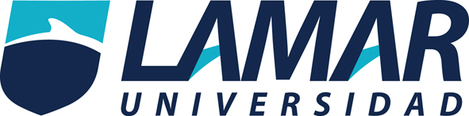 Esteban Hernández NuñoProfesor Daniel Rojas04-FEBRERO-2017QUÍMICA I“Reacción Maillard”	¿Qué es?	¿Por qué se da?	Tipología de reacciones	1°	2°	3°         Definición                               Es decir                         Significa	